 Checklist TIDieR per la descrizione e la replicazione degli interventi sanitari*: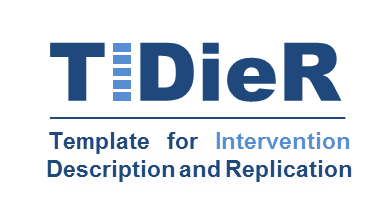           Informazioni da includere per descrivere un intervento sanitario e relativa posizione nel testo 
** Per gli autori: indicare N/A quando un item non è applicabile per l’intervento sanitario descritto. 
Per i revisori: indicare “?” quando l’informazione non è riportata o non è descritta in maniera sufficientemente dettagliata.        † Se l’informazione non è riportata nell’articolo principale, indicare dove può essere reperita: es. protocolli o altri articoli pubblicati (con relativa citazione) o siti web (indicando l’URL).ǂ Se la checklist TIDieR viene utilizzata per il reporting di un protocollo, questi item non sono rilevanti e non possono essere descritti fino al completamento dello studio.* Si raccomanda di utilizzare la checklist insieme alla guida TIDieR (BMJ 2014;348:g1687) che riporta una spiegazione per ciascun item.* L’obiettivo del TIDieR è riportare i dettagli degli elementi dell’intervento sanitario in studio e se rilevanti, gli interventi di confronto. Altri elementi e caratteristiche metodologiche degli studi sono presenti in altre linee guida per il reporting e non sono stati duplicati nella checklist TIDieR. Nel reporting di un trial controllato randomizzato, la checklist TIDieR dovrebbe essere utilizzata insieme al CONSORT statement 2010 come estensione dell’Item 5 (www.consort-statement.org). Nel reporting del protocollo di un trial clinico, la checklist TIDieR dovrebbe essere utilizzata insieme allo SPIRIT statement 2013 come estensione dell’Item 11 (vedi www.spirit-statement.org). Per altri disegni di studio, utilizzare la checklist TIDieR insieme a quella appropriata per il reporting di quel disegno di studio (cfr. www.equator-network.org).  N° itemItem Posizione nel testo **Posizione nel testo **N° itemArticolo principale (n° di pagina o di appendice)Altro†
(fornire i dettagli)NOME BREVE1.Descrivere con un nome o una frase l’intervento sanitario.__________________________PERCHÈ2.Descrivere ogni eventuale razionale, teoria o obiettivo degli elementi essenziali dell’intervento sanitario._________________________CHE COSA3.Materiali: Descrivere materiali fisici e strumenti informativi utilizzati nell’intervento sanitario, inclusi quelli forniti ai partecipanti o utilizzati nell’erogazione dell’intervento o nel training di chi lo eroga. Indicare dove è possibile reperire i materiali (es. appendice online, URL)._________________________4.Procedure: Descrivere tutte le procedure, attività e/o processi utilizzati nell’erogazione dell’intervento sanitario, inclusa ogni attività di preparazione o supporto._________________________CHI HA EROGATO5.Descrivere il background, l’expertise, e l’eventuale training specifico per ciascuna categoria professionale (es. psicologo, assistente infermiere) coinvolta nell’erogazione dell’intervento sanitario. _________________________COME6.Descrivere le modalità di erogazione dell’intervento sanitario (es. in presenza o altre modalità, come internet o telefono) e se è stato erogato individualmente o in gruppo._________________________DOVE7.Descrivere il tipo/i di luogo/luoghi in cui è stato erogato l’intervento sanitario, comprese le eventuali infrastrutture necessarie o requisiti rilevanti.__________________________QUANDO e QUANTO8.Riportare quante volte l’intervento sanitario è stato erogato e in quale arco temporale, incluso il numero di sessioni e la loro pianificazione temporale, durata, intensità o dose.__________________________PERSONALIZZAZIONE9.Se l’intervento sanitario è stato pianificato per essere personalizzato, “titolato” o adattato, descrivere cosa, perché, quando e come.__________________________MODIFICHE10.ǂSe l’intervento sanitario è stato modificato nel corso dello studio, descrivere le variazioni (cosa, perché, quando e come).__________________________QUANTO BENE11.Pianificato: se è stata valutata l’aderenza e la fedeltà all’intervento sanitario, descrivere come e da chi, ed eventuali strategie utilizzate per mantenere o migliorare la fedeltà.__________________________12.ǂErogato: se è stata valutata l’aderenza e la fedeltà all’intervento sanitario, descrivere la misura in cui l’intervento sanitario è stato erogato secondo quanto pianificato.__________________________